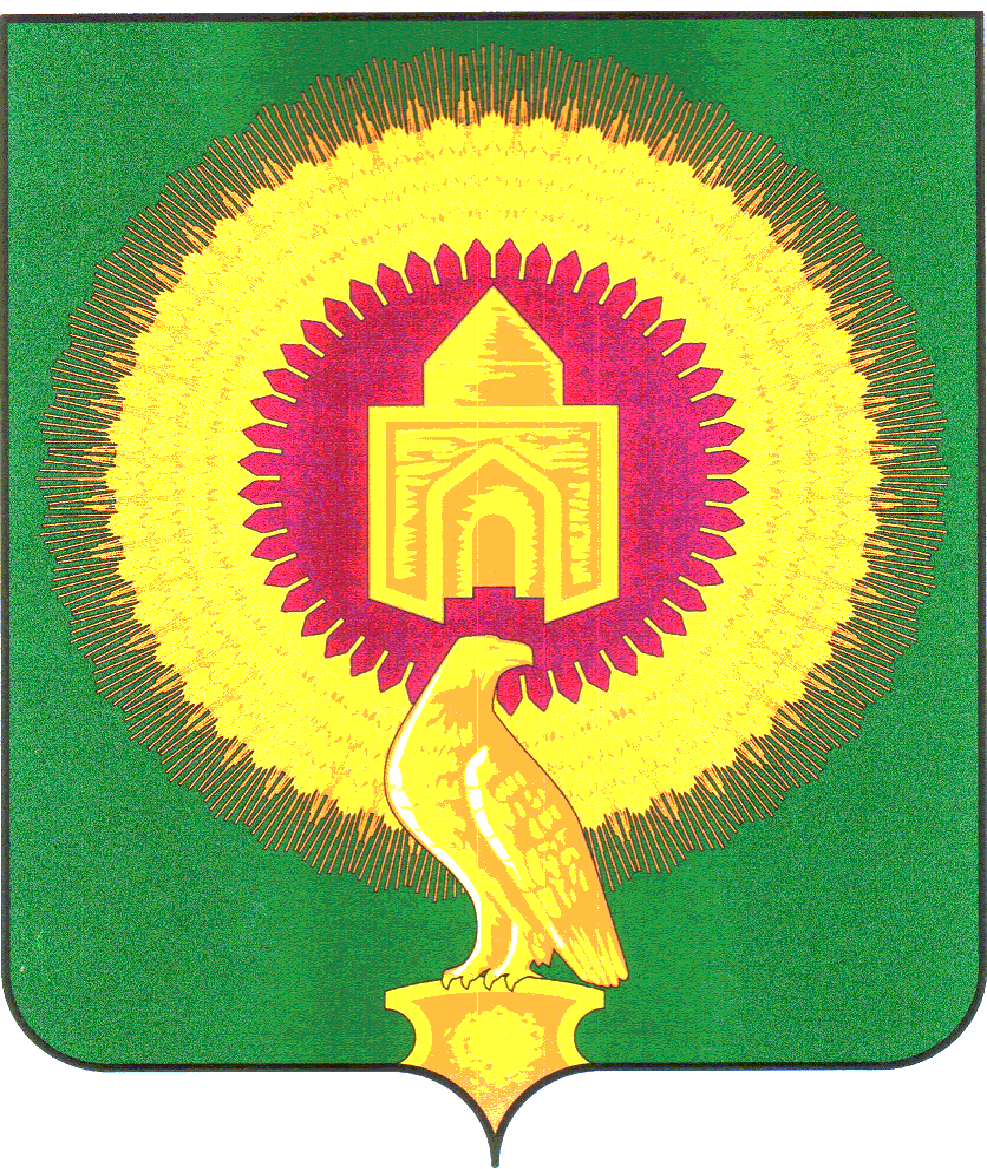 АДМИНИСТРАЦИЯ НИКОЛАЕВСКОГО   СЕЛЬСКОГО ПОСЕЛЕНИЯ ВАРНЕНСКОГО МУНИЦИПАЛЬНОГО РАЙОНА                                             ЧЕЛЯБИНСКОЙ ОБЛАСТИДата 30.12.2022 гРЕЕСТР СОНКОГлава Николаевского сельского поселения                               А.Ю. КульковПолучатель субсидииРазмер субсидииОбщественное учреждение по пожарной безопасности «Добровольная пожарная команда» (ОУПБ»ДПК») 800 000,00 (Восемьсот тысяч) руб. 00 коп)